FD and BA Sport Development and CoachingIndicative TimetableTeaching Week 1: Week Beginning 25th September 2023 – note the first four weeks are the Immersive Module.  The remaining two modules commence after Study week and will create a different weekly timetable (see below). 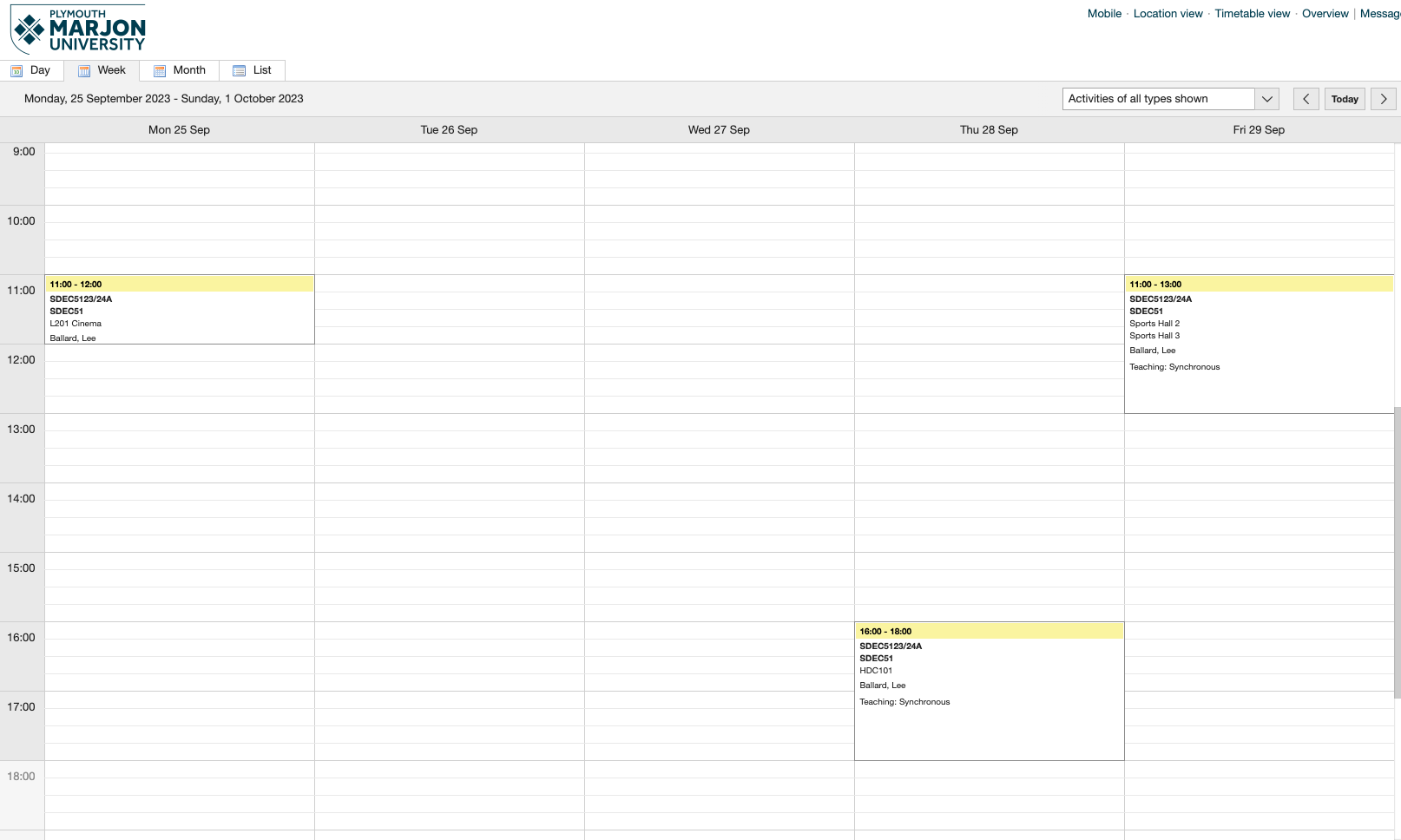 Teaching Week 2: Week Beginning 2nd October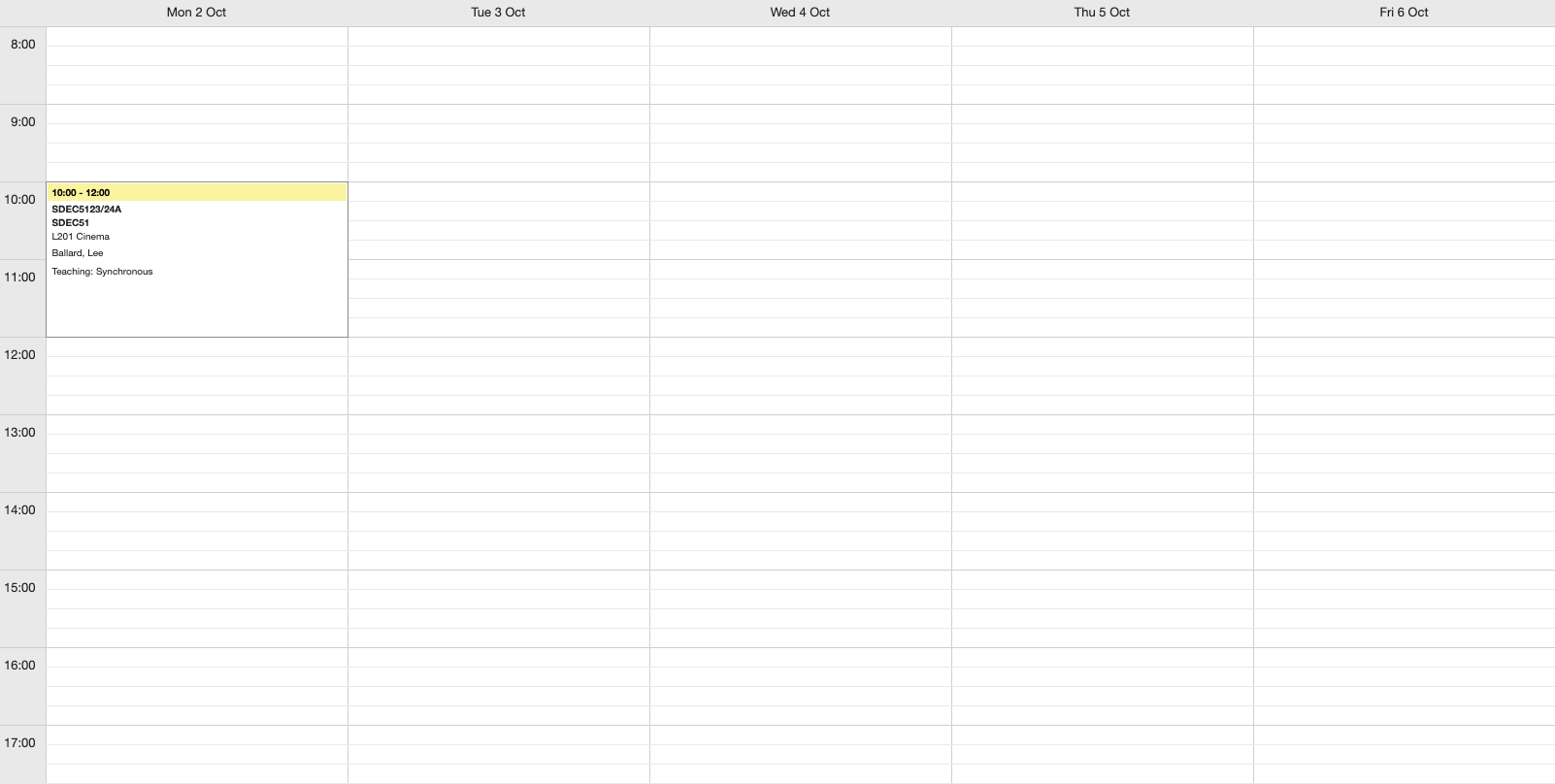 Teaching Week 3: Week Beginning 9th October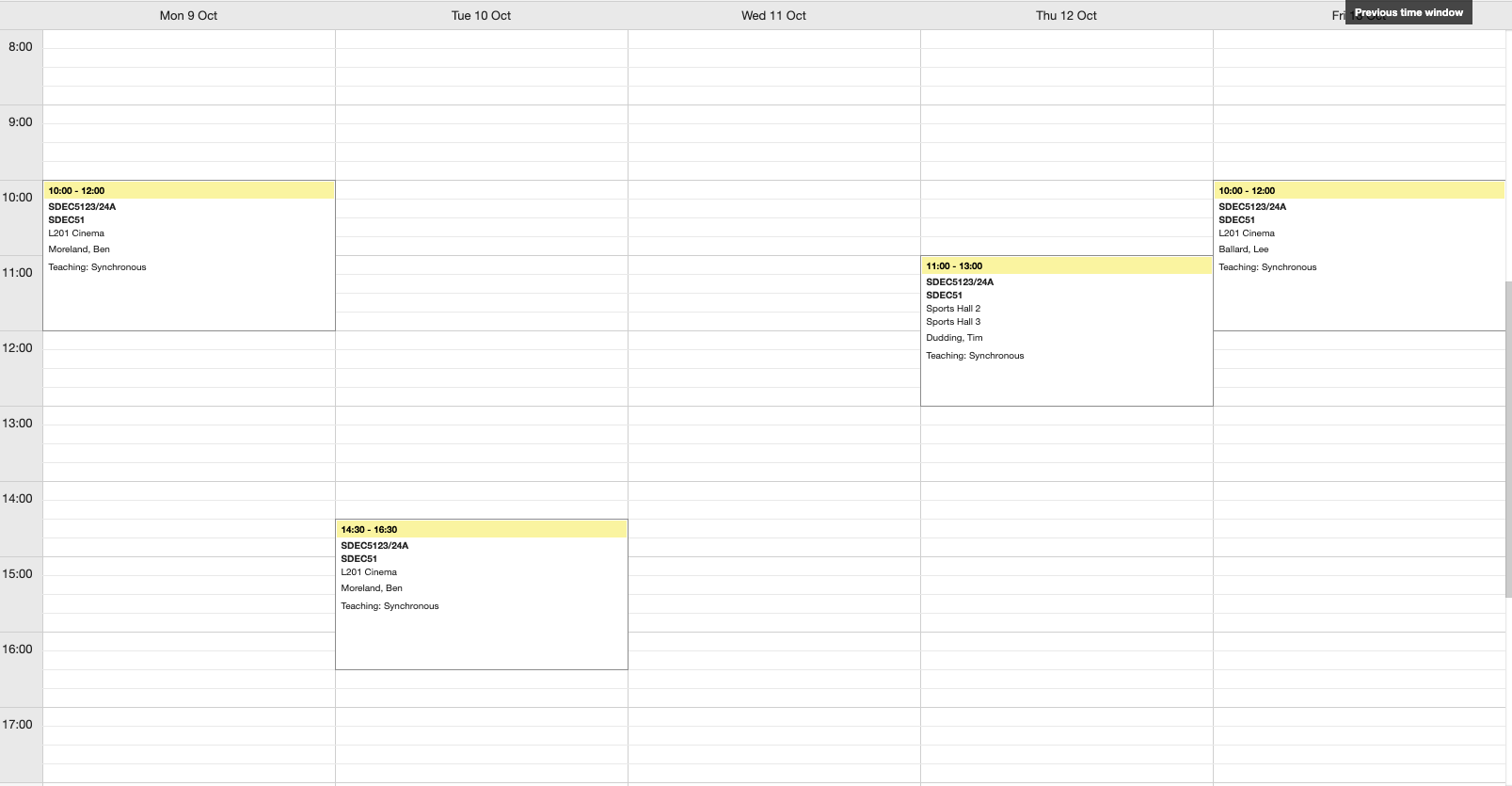 Teaching Week 4: Week Beginning 16th October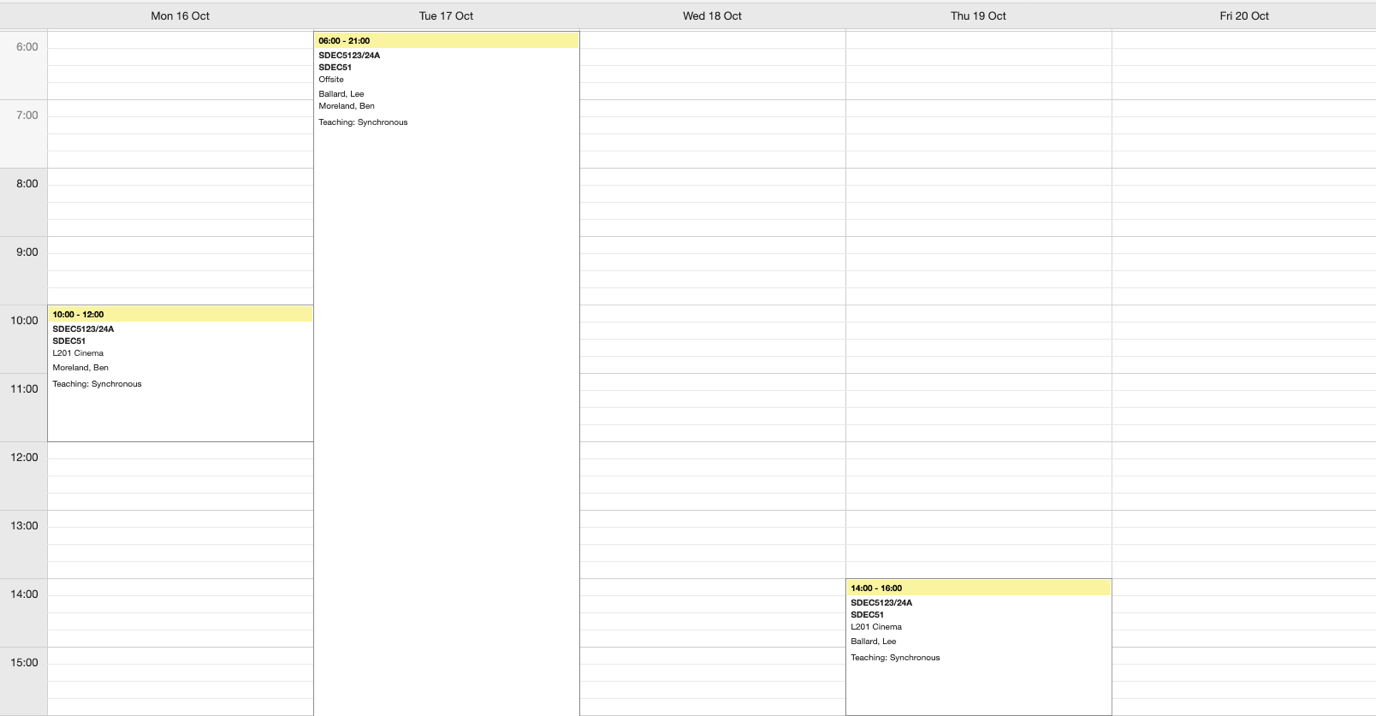 Week 5: Week Beginning 23rd OctoberReading/Study week – no scheduled teaching activity 